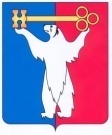 АДМИНИСТРАЦИЯ ГОРОДА НОРИЛЬСКАКРАСНОЯРСКОГО КРАЯПОСТАНОВЛЕНИЕ15.09.2023	г. Норильск	№ 432В целях урегулирования вопросов, касающихся оплаты труда работников муниципального казенного учреждения «Норильский городской архив»,ПОСТАНОВЛЯЮ:1. Внести в Примерное положение об оплате труда работников муниципального казенного учреждения «Норильский городской архив», утвержденное постановлением Администрации города Норильска от 23.06.2016 № 362 (далее – Положение), следующие изменения:	1.1. В пункте 4.10 Положения слово «календарный» исключить.	2. Опубликовать настоящее постановление в газете «Заполярная правда» и разместить его на официальном сайте муниципального образования город Норильск.Глава города Норильска	             Д.В. КарасевО внесении изменений в постановление Администрации города Норильска от 23.06.2016 № 362